CANDIDAT /  APPLICANTCONTEXTE DE L’INVITATION / VISIT		ENSEIGNANT INVITANT / INVITING PROFESSORA remplir par la Commission d’invitation / to be filled up by the invitation comission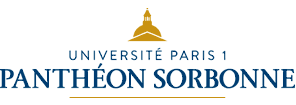 FICHE DE CANDIDATURE /APPLICATION Invitation d’enseignants-chercheurs étrangersau titre des Relations internationalespour l’année 2016-2017 / Foreign visiting professors 2016-2017Nom/ surname : Prénom / first name :Spécialité / specialty : Spécialité / specialty : Diplômes et titre / degrees and titles : Diplômes et titre / degrees and titles : Établissement / institution : Établissement / institution : Contexte de la coopération avec Paris 1  Panthéon Sorbonne / context of cooperation with Paris 1 Panthéon-Sorbonne university : Dates prévues du séjour / scheduled dates of visit : Thème et formation dans lesquels s’inscrivent les interventions / theme and field of the interventions : Intervention principale, avec un public élargi / main intervention with a larger audience : Prolongements attendus en termes de coopération institutionnelle / expected extension of the institutional cooperation : Nom / Surname : Prénom / First name :Spécialité / Specialty :Spécialité / Specialty :UFR / laboratoire de rattachement / Department , research laboratory : UFR / laboratoire de rattachement / Department , research laboratory : Évaluateur :Évaluation argumentée : Avis de la Commission d’invitation : 